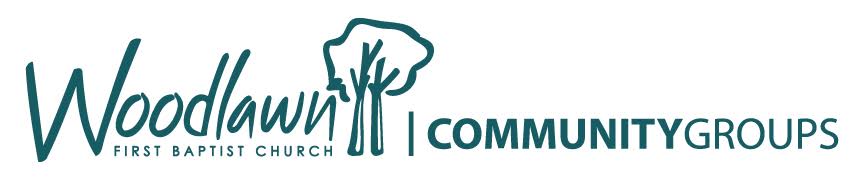 FBCW Community Group Hosting GuideFirst off, thank you for exercising your faith and hosting a Community Group (CG). As you know, CG’s are the primary vehicle for how we live in Gospel Centered and Gospel Driven Community. The following serves as an overview of hosting a CG, know that additional information may be received during leadership training. To host a CG is to practice the gift of hospitality and to open up the home that God has entrusted you with and providing a safe and comfortable place for Christian Community to take place. Again, thank you for faithfully serving!*What is Hospitality?	-In the context of Community Groups, Hospitality is opening up your home for the purpose of providing Gospel Centered Community and in doing so serving and loving others well (1 Peter 4:9).* Can each group have more than 1 host?	-In a word yes, but consider the importance of communicating the proper location for each weeks gathering. Avoiding confusion is important when reaching out and bringing in new people to our groups.*Do I have to have a large house to host?	-That depends on your definition of large. If you can comfortably fit appx. 6 adults in a room then you can absolutely host a Community Group. You do not need space for 20 people. *Does my home have to be in perfect shape?	-Absolutely not! We refer to this as “Leave the pile of mail out.” If you are striving for perfection you will most likely ruin your night and at the same time give a false impression of perfection. Focus more on providing a comfortable environment for your group to gather in.*Do we have to sit at a table?	-No, in fact we suggest not sitting at a table if at all possible. We have found that more informal and comfortable settings can be more welcoming and effective.* As a host, what are my main responsibilities?1) Provide a comfortable location for your group to gather- Remember think “clean and comfortable” not perfect!	2) Facilitate and lead on the food & fellowship portion of the gathering		- Collaborate with the CG leader	3) Practice good communication with the Group Leader and Members		-Facebook, Texting, Marco Polo Etc.	4) Take part in host training    	5) Possibly coordinate meal plans (don’t feel that you have to do it all though!)	6) Serve and Love people with the home God has entrusted you with